2022 Nebraska Synod ‘One Another’ Grant Application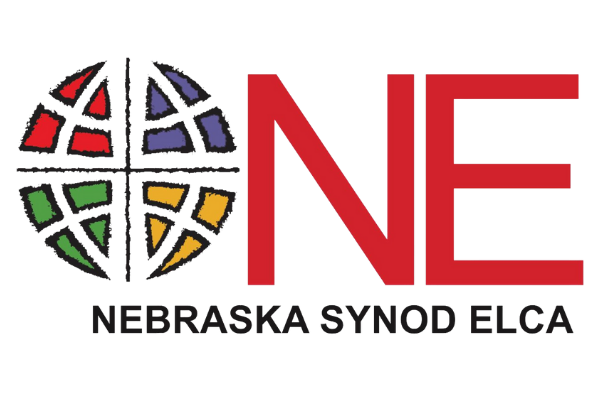 Congregation or Synod Ministry:Primary Contact (Name, Phone, Email): Address:Phone:Email:Please list all organizations (including community groups, ecumenical partners, and other congregations and synod ministries) involved in this project:__________________________________________________________________________________________________________________________________________________________________________________________________________________Please tell us about your food or hunger ministry (no more than 300 words).___________________________________________________________________________________________________________________________________________________________________________________________________________________________________________________________________________________________________________________________We anticipate grants to be $500. How do you anticipate using these funds in your community? (no more than 300 words)___________________________________________________________________________________________________________________________________________________________________________________________________________________________________________________________________________________________________________________________Have you ever applied for an ELCA World Hunger grant in the past? [ ]  Yes 		[ ]NoHave you ever applied for a One Another grant in the past? [ ]  Yes 		[ ]NoPlease send all typed or handwritten requests by November 11, 2022 to:Nebraska Synod, ELCAATTN: One Another Grant6757 Newport Ave., #200Omaha, NE 68152office@nebraskasynod.orgIf you have questions about One Another grants or wish to have someone come speak about ELCA World Hunger, please contact the Nebraska Synod office at (402)-896-5311 or by email at office@nebraskasynod.org. If you have questions regarding this application, please contact Jenny Sharrick at (402)984-9753 or by Jennifer.sharrick@gmail.com. 